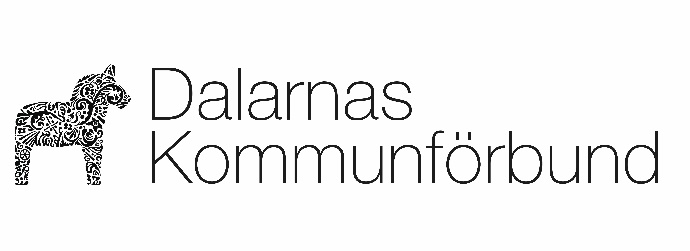 Blankett för prövning ifri kvotEnligt Gymnasieförordningen 7 kap § 3 kan ett begränsat antal platser avsättas för dem som på grund av särskilda omständigheter bör ges företräde framför övriga sökande eller kommer från skolor som har betyg som inte utan vidare kan jämföras med betygen från grundskolan. Det är viktigt att beskriva den sökandes skolgång, hur skälen påverkat skolgång och studieresultat. Det ska framgå att omständigheterna har förbättrats i sådan omfattning att den sökande sannolikt kan tillgodogöra sig och slutföra den sökta utbildningen.För att kunna tas in via fri kvot måste den sökande vara behörig till sökt utbildning. En samlad bedömning görs av den sökandes meriter och särskilda skäl.Beslut om antagning i fri kvot kan inte överklagas.  Underlag som styrker skäl ska om möjligt lämnas med ansökan, t ex utlåtande från avlämnad skola eller läkarutlåtande. Vid senare komplettering så gäller datum längst ner på denna blankett.Information kan fås via skolans studie- och yrkesvägledare eller Gymnasieantagningen.AnsökanSkäl för ansökan i fri kvotMedicinska skäl eller sociala skäl (medicinska skäl av övergående art, studieförmågan har försämrats)Begränsat studie- och yrkesval p g a fysiska och/eller psykiska handikappElev som kommer från skola vilkens betyg inte utan vidare kan jämföras med betyg från svensk grundskola          Skäl för frikvotansökan styrks genom bilagor              Bifogar översatt utländskt slutbetyg                             Mottagande skola informeradFri kvotansökan gällerSamtliga sökta program 	Program val nr:
  Jag har tagit del av ovanstående och är medveten om att uppgifterna kommer att bifogas min ansökan till gymnasiet samt  att det är en offentlig handling.Personuppgifterna i denna ansökan kommer att registreras i enlighet med GPDR (Kap III, Artikel 12) som underlag för antagning till gymnasieskolan. För ytterligare information om detta hänvisas till personuppgiftsansvarig i den kommun, den region eller den fristående skola som du sökt till.Ifylld blankett lämnas till studie- och yrkesvägledare på avlämnande skola eller Gymnasieantagningen senast 31 maj.  Gymnasieantagningen		Telefon:  	  Sturegatan 30 			023‐835 88 	  791 51 Falun			E‐post: antag@dalakf.se        Webbplats: www.dalarnaskommunforbund.se/	SökandeSökandePersonnummerTelefonnrAvlämnande skolaHemkommunSkolans kontaktpersonTelefonr kontaktpersonDatumSökandes underskrift Syv/rektor/kurator/annanTelefon